    Základní škola     OLOMOUC      Zeyerova 28             příspěvková organizaceObjednáváme u Vás 99 licencí antiviru ESET na 3 roky. Žádáme o potvrzení objednávky. Fakturu vystavte  na adresu školy: Základní škola OlomoucZeyerova 28Příspěvková organizace779 00 OlomoucIČO: 47657162Telefon:    585243872Správce rozpočtu:							Mgr. Vladimíra Švecová							       ředitelka školyPotvrzuji příjem objednávky dne 3.11.2017. Cena požadovaných licencí je 56900,- Kč s DPH.S. StaňkováPOŠTA: 772 11 OLOMOUC, Zeyerova 28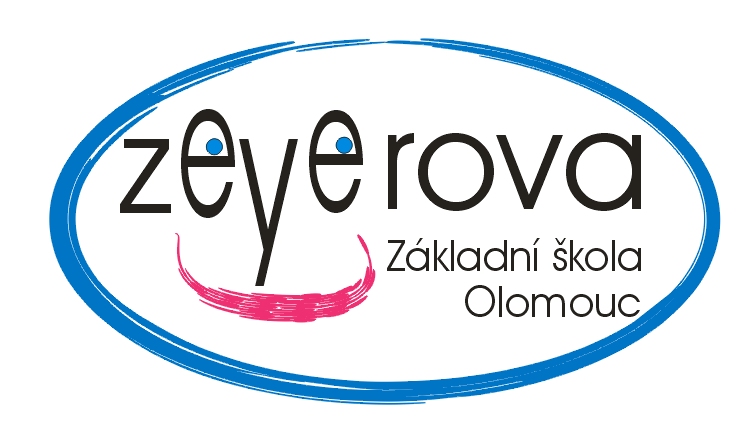 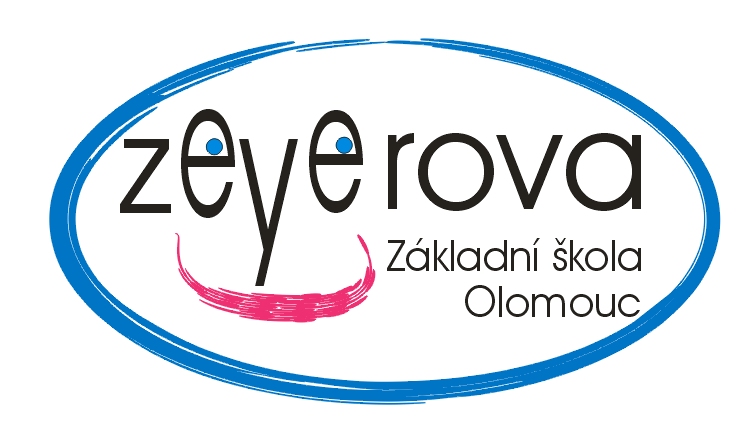 POŠTA: 772 11 OLOMOUC, Zeyerova 28Tel.: 585 243 872 /  Fax: 585 237 395P.O.BOX 150E-mail: info@zs-zeyerova.cz ; www.zs-zeyerova.czE-mail: info@zs-zeyerova.cz ; www.zs-zeyerova.czObjednávka číslo: ZŠ-Zey/OBJ/ 2017070V Olomouci: 3.11.2017